NOMBRE COMPLETO Santiago ángel de los santos mejía CARGO ACTUALDE INTENDENCIA BDatos Institucionales 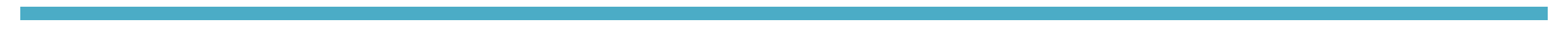 Nombre: SERVICIOS PUBLICOS (MANTENIMIENTO URBANO)Teléfono:  3415752500 EXT. 200Domicilio: Galeana Esq. Av. Páez Stille S/NCorreo-e: Datos Académicos Esc. Primaria solidaridadEsc. Sec. Benito JuárezCarrera trunca (contador público)Experiencia Laboral 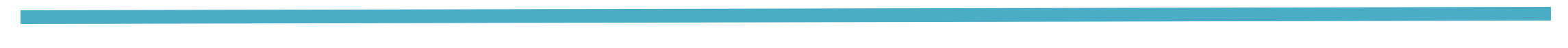 -Servidor Público en el Municipio de Zapotlán el Grande, Jalisco. Desde el 01 de diciembre del año 2016.Logros destacadosManejo de desbrozadoras 7años Manejo de camiones de carga 6 años  Cursos y DiplomadosCurso en primeros auxilios y seguridad laboral Curso en poda y cuidado de la flora Curso basico de computacion 